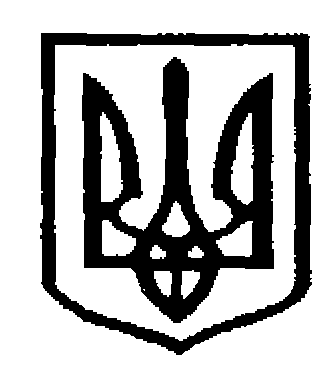 У К Р А Ї Н АЧернiвецька мiська радаУ П Р А В Л І Н Н Я     О С В І Т Ивул. Героїв Майдану, 176, м.Чернівці, 58029 тел./факс (0372) 3-30-87,  E-mail: osvitacv@gmail.com  Код ЄДРПОУ № 02147345НАКАЗ03.05.2019                                                                                                   №  207Про затвердження рішень колегіїуправління освіти Чернівецькоїміської ради від 03.05.2019 р.	Ознайомившись з матеріалами колегії управління освіти Чернівецької міської ради від 03 травня 2019 р., рішеннями з кожного питання порядку денного, НАКАЗУЮ:          1. Затвердити рішення колегії управління освіти Чернівецької міської ради від 03.05.2019 р.:          1.1.  № 1/2019-1  «Про організацію освітнього процесу в умовах Нової української школи»;          1.2.  № 1/2019-2 «Про виконання рішення колегії управління освіти від  15.05.2018 р. № 1/2018-1  «Про формування мережі закладів загальної середньої освіти відповідно до вимог нового законодавства України»;           1.3.  № 1/2019-3 «Про виконання рішення колегії управління освіти від  15.05.2018 р. № 1/2018-2 «Про вивчення діяльності ЗНЗ щодо налагодження взаємодії учнівських, педагогічних, батьківських колективів з питань попередження негативних явищ у дитячому середовищі. Правовий аспект використання Інтернет-ресурсів у закладах освіти»;          1.4.  № 1/2019-4 «Про виконання рішення колегії управління освіти від  15.05.2018р. №1/2018-3 «Про вивчення рівня сформованості математичної компетентності в школярів загальноосвітніх навчальних закладів у відповідності до вимог освітньої галузі «Математика» Державного стандарту базової і повної загальної середньої освіти»;           1.5.  № 1/2019 - 5  «Про   виконання  рішення колегії управління освіти від  15.05.2018р. № 1/2018-4 «Про формування ключових компетентностей учнів при викладанні історії в ЗНЗ міста»;                   1.6.  № 1/2019 - 6 «Про виконання рішення колегії управління освіти від  15.05.2018 р. № 1/2018-5  «Про вивчення реалізації завдань розділу «Дитина в соціумі» освітньої програми для дітей від 2 до 7 років «Дитина».              2. Керівникам відділів управління освіти міської ради, міського методичного центру, навчальних закладів забезпечити неухильне виконання прийнятих рішень колегії  відповідно до зазначених термінів.           3. Контроль  за  виконанням  наказу  залишаю за собою.Заступник начальника управління освіти,начальник відділу дошкільної  освіти управління освіти Чернівецької міської ради                                     Н.П.ВітковськаПогоджено:заступник начальника управління освіти,начальник відділу загальної середньої освіти                                          О.Л.Кузьміназавідувач міським методичним центром закладів освіти управління освіти Чернівецької міської ради                                                                               Н.П.ГерасимВиконавець:головний спеціаліступравління освіти                                                                                            Г.П.Воробець